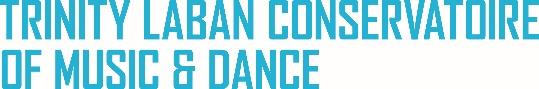 List of Local Medical ServicesYou will need to register with a local General Practitioners surgery if you want to see the GP in the area. We strongly recommend that you do so now before you need an appointment as it will cause delays if you don’t register in advance. For more information and ratings, please visit:  www.nhs.uk Doctor Surgeries; DeptfordDoctor Surgeries; GreenwichDoctor Surgeries; New CrossDoctor Surgeries; BlackheathDoctor Surgeries; LewishamHospitalsWalk-in GP ClinicsPharmaciesSexual Health/GUM ClinicsDentists*Private is fee paying clients, who are not on or covered by the NHSGP SurgeryContact DetailsAddressServicesThe Wallace Health Centre0208 858 0631Clarence Road,London, SE8 3BX*3 minutes walk from McMillan Student Village*Male & female doctorsOnline appointment booking (once registered)Order or view prescriptions onlineAdditional languages spoken: SpanishDisabled access(Limited) Car ParkingGrove Medical Centre020 8692 1882Windlass Place,Off Grove Street,Deptford, SE8 3QHMale and female doctorsOnline appointment booking (once registered)Order or view prescriptions onlineAdditional languages spoken: Gujarati, Urdu, ChineseDisabled accessCar parking (including disabled parking)GP SurgeryContact DetailsAddressServicesBurney Street Practice020 8858 063148 Burney Street,Greenwich,London, SE10 8EXMale & female doctorsOnline appointment booking (once registered)Order or view prescriptions onlineAdditional languages spoken: SpanishDisabled accessCar ParkingVanbrugh Group Practice020 8312 6090Greenwich Square Health Centre,2nd Floor The Greenwich Centre,12 Lambarde Square, London, SE10 9GBMale & female doctorsOnline appointment booking (once registered)Order or view prescriptions onlineAdditional languages spoken: HungarianCar parkingPrimecare (South Street) 020 8293 333071a Greenwich South St,Greenwich,London, SE10 8NTMale & female doctorsOnline appointment booking (once registered)Order or view prescriptions onlineAdditional languages spoken: TamilWheelchair accessWoodlands Surgery020 8858 0689Woodland Walk, Off Trafalgar Road, London, SE10 9UBMale & female doctorsOnline appointment booking (once registered)Order or view prescriptions onlineAdditional languages spoken: Sinhalese, Tamil(Limited) Car parkingGP SurgeryContact DetailsAddressServicesAmersham Vale Teaching Practice020 3049 3600Suite 5: Waldron Health Centre, Amersham Vale, London, SE14 6LDMale & female doctorsOnline appointment booking (once registered)Order or view prescriptions onlineAdditional languages spoken: Spanish, Dutch, French, GermanDisabled accessCar parking (including disabled parking)Dr. Jeyanathan and Partners / Clifton Rise Family Practice020 3049 3080Waldron Health Centre, Suite 2, Amersham Vale, London, SE14 6LD Male & female doctorsOnline appointment booking (once registered)Order or view prescriptions onlineAdditional languages spoken: Sinhalese, Tamil, Dutch, Norwegian, SwedishDisabled accessCar Parking (including disabled parking)Deptford Surgery020 8694 1331502-504 New Cross Road, New Cross, London SE14 6TJMale & female doctorsOnline appointment booking (once registered)Order or view prescriptions onlineDisabled accessInduction loopCar ParkingNew Cross Health Centre020 3049 224940 Goodwood Road, New Cross, London, SE14 6BLMale & female doctorsOnline appointment booking (once registered)Order or view prescriptions onlineDisabled accessInduction loopCar ParkingGP SurgeryContact DetailsAddressServicesManor Brook Medical Centre020 88565678Out of hours: 020 8319 3030117 Brook Lane, Blackheath, London, SE3 0ENMale & female doctorsOnline appointment booking (once registered)Order or view prescriptions onlineDisabled accessSigning service availableInduction loopCar Parking (including disabled parking)Cycle parkingLee Road Surgery020 8852 123520 Lee Road, Blackheath,London, SE3 9RTMale & female doctorsOnline appointment booking (once registered)Order or view prescriptions onlineDisabled accessInduction loopGP SurgeryContact DetailsAddressServicesMorden Hill SurgeryAppointments: 020 8469 2880Results/Enquiries/Visits: 020 8469 2868Out of hours Emergency:  020 8693 906621-23 Morden Hill,Lewisham,London, SE13 7NNMale & female doctorsOnline appointment booking (once registered)Order or view prescriptions onlineAdditional languages spoken: FrenchBelmont Hill SurgeryAppointments:0203 675 0752Enquiries:0844 387 835736 Belmont Hill, London, SE13 5AYMale & female doctorsOnline appointment booking (once registered)Order or view prescriptions onlineAdditional languages spoken: Portuguese, Spanish, Vietnamese, BangladeshiCar ParkingCycle ParkingSt Johns Medical Centre020 8692 135456 – 60 Loampit Hill, Lewisham, London, SE13 7SXMale & female doctorsOnline appointment booking (once registered)Order or view prescriptions onlineAdditional languages spoken: FrenchDisabled accessInduction loopCycle ParkingHospitalContactAddressServicesLewisham Hospital020 8333 3000University Hospital LewishamLewisham High StreetLondonSE13 6LHA&ESexual HealthQueen Elizabeth Hospital020 8836 6000Queen Elizabeth HospitalStadium RoadLondonSE18 4QHUrgent Care CentreEmergency departmentWalk in ClinicsContactAddressOpening TimesThe Barkantine Centre*You must be registered with a GP surgery in Tower Hamlets*020 7510 4000121 Westferry RoadLondonE14 8JHMonday-Sunday: 08.00am-8.00pmQueen Elizabeth Hospital Urgent Care Service020 8836 4360Queen Elizabeth Hospital, Stadium Road, London, SE18 4QH24 hrs a day, 365 days a yearPharmacyContactAddressOpening TimesRose Pharmacy020 8469171124 Creek Road, Deptford, London, SE8 3BNMonday-Friday: 8.30am-7.00pmSaturday: 9.30am-5.00pmDuncans Pharmacy020 8858 1953193-195 Greenwich High Road, London, SE10 8JAMonday-Friday: 9:00am-7.00pmSaturday: 9.30am-4:00pmNightingale Pharmacy020 8691 863990-92 Deptford High Street, London, SE8 4RQMonday-Saturday: 9.00am-6.00pmKrisons Chemist020 8691 0058506 New Cross Road, London, SE14 6TJMonday-Thursday: 9.00am-7.00pmFriday: 9.00am-6.30pmSaturday: 9.00am-4.00pmGeepharm Chemists020 8469 06921-3 Blackheath Hill, Greenwich, London, SE10 8PBMonday-Friday: 9.00am-7.00pmSaturday: 10.00am-6.00pmStation Pharmacy020 8692 86952 Amersham Vale, New Cross, SE14 6LDMonday-Friday: 9.00am-7.00pmSaturday: 9.00am-5.00pmMeridian Pharmacy020 8858 1404271 Greenwich High Road, Greenwich, London, SE10 8NBMonday-Friday: 8.30am-7.00pmSaturday: 9.00am-5:00pm.Day Lewis Pharmacy020 8858 1463158 Trafalgar Road, Greenwich, SE10 9TZMonday-Friday: 9.00am-6.00pmSaturday: 9.00am-1.00pmSexual Health ClinicAddressContactOpening TimesOther InformationPitstop Clinic1st Floor, Equitable House General Gordon SquareWoolwichLondonSE18 6ABGeneral inquiry020 8305 5005To use a service020 8300 5000Wednesdays: 6.30pm-8.30pmDedicated to supporting lesbians, gay men, bisexual and transgender (LGBT) people Greenwich Sexual Health (GSH) Clinic at South Street Medical Centre71a Greenwich South StreetGreenwichLondonSE10 8NT020 8293 3330South Street Medical Centre Open;Monday & Thursday 8am - 7.30pmTuesday & Wednesday 8am - 6.30pmFriday 8am - 6.30pmWalk in clinic; Tuesday: 4.00pm-6.00pmGeneral Contraceptive Advice
Free condoms
Advice about sexually transmitted infections and preventing them
Chlamydia screening for 16-25 year olds
HIV testingWaldron Contraception & Sexual Health ClinicWaldron Health Centre, Suite 8 (2nd Floor)Amersham ValeLondonSE14 6LD020 3049 3500Monday & Tuesday: 10.00-4.00pm (walk in)Wednesday & Thursday: 2.00pm-4.00pm (walk in)Friday: 10.00-5.00pm (walk in)Saturday: 10.00am-2.00pm (walk in)Appointments can be made Monday to Thursday, 5.00-7.00pm via phone from 10am on the day.Hawstead Road Contraception & Sexual Health Clinic1st Floor, The Primary Care Centre, Catford, London, SE6 4JH020 7138 1700Monday-Thursday: 2.00pm-7.00pm (walk in)Friday: 2.00pm-5.00pmSlot system – after booking in, you may be asked to return at a later time in the day to help reduce your waiting time in the clinic. Slots are not available for booking by phone.Market Street Health Centre16-20 Market Street WoolwichLondon, SE18 6QR020 8301 8920Monday: 9.30am-7.00pmTuesday: 10.00am-4.00pmWednesday: 12.00pm-7.00pmThursday 8.00am – 11.00am (women only)Thursday 12.00pm – 7.30pmFriday 10.00am – 3.00pmSaturday 10.00am – 1.00pm (men only)Walk-in availabilityDentistsContactAddressNHS or Private*?Creek Road Dental Practice 0208 691 200020 Creek Road, Deptford, London, SE8 3BNNHS and PrivateCreekside Dental Practice0208 692 0438176 Deptford High Street, London, SE8 3PRNHS and PrivateDeptford Dental Practice020 8692 5188343 Evelyn Street, London, Lewisham, London, SE8 5QWNHS and PrivateNew Cross Dental Practice020 8692 347249 Lewisham Way, London, SE14 6QDNHS and Private Damira Island Health 020 7363 1113145 East Ferry Road, London, London, E14 3BQNHS and PrivateAltmore Dental Practice020 7515 4600Award Winning Dentist, 33-37 Amsterdam Rd, Docklands, London, E14 3UUNHS and PrivateSurrey Docks Dental Surgery020 7252 162811 Blondin Way, London, SE16  6AENHS and PrivateLewisham Dental Practice020 8852 30001st and 2nd Floor, 8-12 Lee High Road, Lewisham, London, SE13 5LQNHS and PrivateMullally Dental Practice020 8852 02677 Montpelier Row, London, SE3 0RLNHS and Private